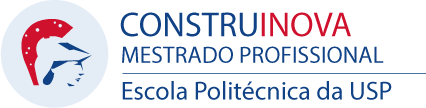 SOLICITAÇÃO DE INSCRIÇÃO NO EXAME DE QUALIFICAÇÃOEu, ______________________________________________, no USP _____________, aluno(a) regularmente matriculado(a) no curso de mestrado, Área de concentração: Inovação na Construção Civil, do Programa de Mestrado Profissional em Inovação na Construção Civil da Escola Politécnica da USP,  sob a orientação do(a) Prof(a) Dr(a) _______________________________________________. Tendo cumprido os requisitos exigidos, solicito minha inscrição no exame de qualificação.Prazo para a inscrição no exame de qualificação: ____/____/____.(conforme consta no Janus).	São Paulo, ........ de ....................... de 20.....Assinatura do alunoAssinatura do orientadorAv. Prof. Almeida Prado – TRAV. 2, 83 – 05508-900 – São Paulo – SP – BRASIL TEL.: 55 11 3091-5468/5234 – FAX: 55 11 3091 5715